Camping De Vlierhof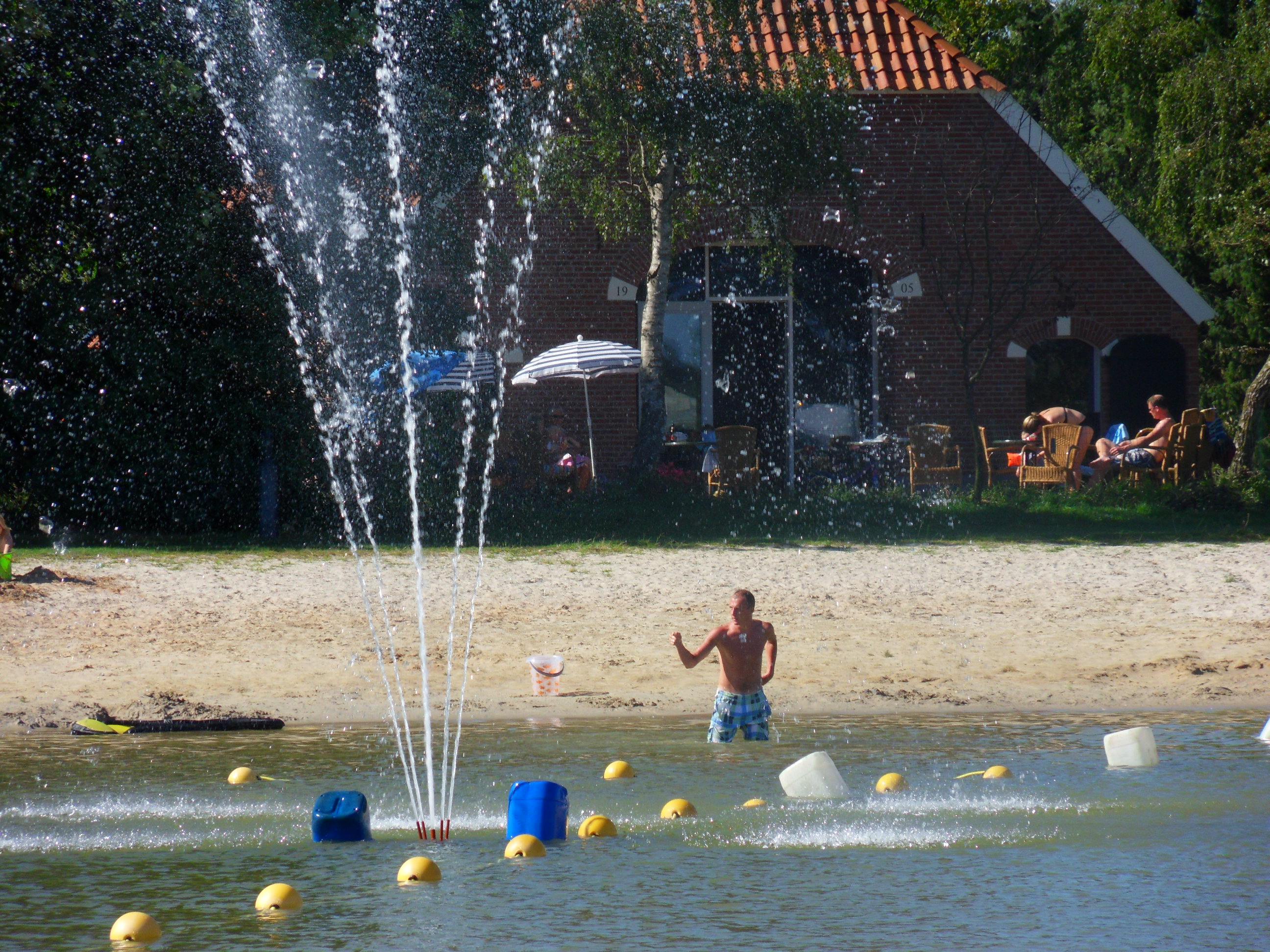 Camping De VlierhofCamping De VlierhofCamping De VlierhofCamping De VlierhofCamping De VlierhofCamping De VlierhofCamping De VlierhofCamping De Vlierhof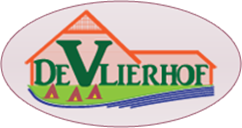 Seizoenplaatsen 2023Seizoenplaatsen 2023Seizoenplaatsen 2023Seizoenplaatsen 2023Seizoenplaatsen 2023Seizoenplaatsen 2023Periode:Van:Van:Tot:Tot:Tot:Prijs:Prijs:Prijs:Prijs:Categorie:Categorie:Categorie:Categorie:Categorie:Categorie:Prijs:Prijs:Prijs:Prijs:Voorseizoen 2023 Za 1-4 Za 1-4vr 30-6vr 30-6vr 30-6€ 900,-€ 900,-€ 900,-€ 900,-Kampeerplek incl. 2 pers.Kampeerplek incl. 2 pers.Kampeerplek incl. 2 pers.Kampeerplek incl. 2 pers.Kampeerplek incl. 2 pers.Kampeerplek incl. 2 pers.€ 900,-€ 900,-€ 900,-€ 900,-Bij een voorseizoenplaats huurt u een kampeerplaats naar uw keuze.Bij een voorseizoenplaats huurt u een kampeerplaats naar uw keuze.Bij een voorseizoenplaats huurt u een kampeerplaats naar uw keuze.Bij een voorseizoenplaats huurt u een kampeerplaats naar uw keuze.Bij een voorseizoenplaats huurt u een kampeerplaats naar uw keuze.Bij een voorseizoenplaats huurt u een kampeerplaats naar uw keuze.Bij een voorseizoenplaats huurt u een kampeerplaats naar uw keuze.Bij een voorseizoenplaats huurt u een kampeerplaats naar uw keuze.Bij een voorseizoenplaats huurt u een kampeerplaats naar uw keuze.Bij een voorseizoenplaats huurt u een kampeerplaats naar uw keuze.Bij een voorseizoenplaats huurt u een kampeerplaats naar uw keuze.Bij een voorseizoenplaats huurt u een kampeerplaats naar uw keuze.Bij een voorseizoenplaats huurt u een kampeerplaats naar uw keuze.Bij een voorseizoenplaats huurt u een kampeerplaats naar uw keuze.*kind t/m 2 jaar*kind t/m 2 jaar*kind t/m 2 jaar*kind t/m 2 jaar*kind t/m 2 jaar*kind t/m 2 jaar€ 50,-€ 50,-De getoonde prijs is een ALL-IN tarief, dus ook incl. toeristenbelasting. De getoonde prijs is een ALL-IN tarief, dus ook incl. toeristenbelasting. De getoonde prijs is een ALL-IN tarief, dus ook incl. toeristenbelasting. De getoonde prijs is een ALL-IN tarief, dus ook incl. toeristenbelasting. De getoonde prijs is een ALL-IN tarief, dus ook incl. toeristenbelasting. De getoonde prijs is een ALL-IN tarief, dus ook incl. toeristenbelasting. De getoonde prijs is een ALL-IN tarief, dus ook incl. toeristenbelasting. De getoonde prijs is een ALL-IN tarief, dus ook incl. toeristenbelasting. De getoonde prijs is een ALL-IN tarief, dus ook incl. toeristenbelasting. De getoonde prijs is een ALL-IN tarief, dus ook incl. toeristenbelasting. De getoonde prijs is een ALL-IN tarief, dus ook incl. toeristenbelasting. De getoonde prijs is een ALL-IN tarief, dus ook incl. toeristenbelasting. De getoonde prijs is een ALL-IN tarief, dus ook incl. toeristenbelasting. De getoonde prijs is een ALL-IN tarief, dus ook incl. toeristenbelasting. *kind 3 t/m 12 jaar*kind 3 t/m 12 jaar*kind 3 t/m 12 jaar*kind 3 t/m 12 jaar*kind 3 t/m 12 jaar*kind 3 t/m 12 jaar€ 125,-€ 125,-€ 125,-€ 125,-Komen, verblijven en gaan wanneer u dat wilt voor een vaste aantrekkelijke Komen, verblijven en gaan wanneer u dat wilt voor een vaste aantrekkelijke Komen, verblijven en gaan wanneer u dat wilt voor een vaste aantrekkelijke Komen, verblijven en gaan wanneer u dat wilt voor een vaste aantrekkelijke Komen, verblijven en gaan wanneer u dat wilt voor een vaste aantrekkelijke Komen, verblijven en gaan wanneer u dat wilt voor een vaste aantrekkelijke Komen, verblijven en gaan wanneer u dat wilt voor een vaste aantrekkelijke Komen, verblijven en gaan wanneer u dat wilt voor een vaste aantrekkelijke Komen, verblijven en gaan wanneer u dat wilt voor een vaste aantrekkelijke Komen, verblijven en gaan wanneer u dat wilt voor een vaste aantrekkelijke Komen, verblijven en gaan wanneer u dat wilt voor een vaste aantrekkelijke Komen, verblijven en gaan wanneer u dat wilt voor een vaste aantrekkelijke Komen, verblijven en gaan wanneer u dat wilt voor een vaste aantrekkelijke Komen, verblijven en gaan wanneer u dat wilt voor een vaste aantrekkelijke *pers. 13+ jaar*pers. 13+ jaar*pers. 13+ jaar*pers. 13+ jaar*pers. 13+ jaar*pers. 13+ jaar€ 165,-€ 165,-prijs in deze prachtige periode met de meeste feestdagen.prijs in deze prachtige periode met de meeste feestdagen.prijs in deze prachtige periode met de meeste feestdagen.prijs in deze prachtige periode met de meeste feestdagen.prijs in deze prachtige periode met de meeste feestdagen.prijs in deze prachtige periode met de meeste feestdagen.prijs in deze prachtige periode met de meeste feestdagen.prijs in deze prachtige periode met de meeste feestdagen.prijs in deze prachtige periode met de meeste feestdagen.prijs in deze prachtige periode met de meeste feestdagen.prijs in deze prachtige periode met de meeste feestdagen.*hond (aangelijnd)*hond (aangelijnd)*hond (aangelijnd)*hond (aangelijnd)*hond (aangelijnd)*hond (aangelijnd)€ 50,-€ 50,-€ 50,-€ 50,-incl. 100 KW elektra*incl. 100 KW elektra*incl. 100 KW elektra*incl. 100 KW elektra*Hoogseizoen 2023Za 1-7Za 1-7Vr 1-9Vr 1-9Vr 1-9€ 1.120,-€ 1.120,-€ 1.120,-€ 1.120,-Kampeerplek incl. 2 pers.Kampeerplek incl. 2 pers.Kampeerplek incl. 2 pers.Kampeerplek incl. 2 pers.Kampeerplek incl. 2 pers.Kampeerplek incl. 2 pers.€ 1.120,-€ 1.120,-€ 1.120,-€ 1.120,-Heerlijk genieten aan het strand in de zonnigste periode van het jaar.Heerlijk genieten aan het strand in de zonnigste periode van het jaar.Heerlijk genieten aan het strand in de zonnigste periode van het jaar.Heerlijk genieten aan het strand in de zonnigste periode van het jaar.Heerlijk genieten aan het strand in de zonnigste periode van het jaar.Heerlijk genieten aan het strand in de zonnigste periode van het jaar.Heerlijk genieten aan het strand in de zonnigste periode van het jaar.Heerlijk genieten aan het strand in de zonnigste periode van het jaar.Heerlijk genieten aan het strand in de zonnigste periode van het jaar.Heerlijk genieten aan het strand in de zonnigste periode van het jaar.Heerlijk genieten aan het strand in de zonnigste periode van het jaar.Heerlijk genieten aan het strand in de zonnigste periode van het jaar.Heerlijk genieten aan het strand in de zonnigste periode van het jaar.Heerlijk genieten aan het strand in de zonnigste periode van het jaar.kind t/m 2 jaarkind t/m 2 jaarkind t/m 2 jaarkind t/m 2 jaarkind t/m 2 jaarkind t/m 2 jaar€ 85,-€ 85,-Bij een hoogseizoenplaats huurt u een kampeerplaats naar uw keuze.Bij een hoogseizoenplaats huurt u een kampeerplaats naar uw keuze.Bij een hoogseizoenplaats huurt u een kampeerplaats naar uw keuze.Bij een hoogseizoenplaats huurt u een kampeerplaats naar uw keuze.Bij een hoogseizoenplaats huurt u een kampeerplaats naar uw keuze.Bij een hoogseizoenplaats huurt u een kampeerplaats naar uw keuze.Bij een hoogseizoenplaats huurt u een kampeerplaats naar uw keuze.Bij een hoogseizoenplaats huurt u een kampeerplaats naar uw keuze.Bij een hoogseizoenplaats huurt u een kampeerplaats naar uw keuze.Bij een hoogseizoenplaats huurt u een kampeerplaats naar uw keuze.Bij een hoogseizoenplaats huurt u een kampeerplaats naar uw keuze.Bij een hoogseizoenplaats huurt u een kampeerplaats naar uw keuze.Bij een hoogseizoenplaats huurt u een kampeerplaats naar uw keuze.Bij een hoogseizoenplaats huurt u een kampeerplaats naar uw keuze.kind 3 t/m 12 jaarkind 3 t/m 12 jaarkind 3 t/m 12 jaarkind 3 t/m 12 jaarkind 3 t/m 12 jaarkind 3 t/m 12 jaar€ 140,-€ 140,-€ 140,-€ 140,-De getoonde prijs is een ALL-IN tarief, dus ook incl. toeristenbelasting. De getoonde prijs is een ALL-IN tarief, dus ook incl. toeristenbelasting. De getoonde prijs is een ALL-IN tarief, dus ook incl. toeristenbelasting. De getoonde prijs is een ALL-IN tarief, dus ook incl. toeristenbelasting. De getoonde prijs is een ALL-IN tarief, dus ook incl. toeristenbelasting. De getoonde prijs is een ALL-IN tarief, dus ook incl. toeristenbelasting. De getoonde prijs is een ALL-IN tarief, dus ook incl. toeristenbelasting. De getoonde prijs is een ALL-IN tarief, dus ook incl. toeristenbelasting. De getoonde prijs is een ALL-IN tarief, dus ook incl. toeristenbelasting. De getoonde prijs is een ALL-IN tarief, dus ook incl. toeristenbelasting. De getoonde prijs is een ALL-IN tarief, dus ook incl. toeristenbelasting. De getoonde prijs is een ALL-IN tarief, dus ook incl. toeristenbelasting. De getoonde prijs is een ALL-IN tarief, dus ook incl. toeristenbelasting. De getoonde prijs is een ALL-IN tarief, dus ook incl. toeristenbelasting. pers. 13+ jaarpers. 13+ jaarpers. 13+ jaarpers. 13+ jaarpers. 13+ jaarpers. 13+ jaar€ 180,-€ 180,-Komen, verblijven en gaan wanneer u dat wilt het hele hoogseizoen.Komen, verblijven en gaan wanneer u dat wilt het hele hoogseizoen.Komen, verblijven en gaan wanneer u dat wilt het hele hoogseizoen.Komen, verblijven en gaan wanneer u dat wilt het hele hoogseizoen.Komen, verblijven en gaan wanneer u dat wilt het hele hoogseizoen.Komen, verblijven en gaan wanneer u dat wilt het hele hoogseizoen.Komen, verblijven en gaan wanneer u dat wilt het hele hoogseizoen.Komen, verblijven en gaan wanneer u dat wilt het hele hoogseizoen.Komen, verblijven en gaan wanneer u dat wilt het hele hoogseizoen.Komen, verblijven en gaan wanneer u dat wilt het hele hoogseizoen.Komen, verblijven en gaan wanneer u dat wilt het hele hoogseizoen.Komen, verblijven en gaan wanneer u dat wilt het hele hoogseizoen.Komen, verblijven en gaan wanneer u dat wilt het hele hoogseizoen.Komen, verblijven en gaan wanneer u dat wilt het hele hoogseizoen.hond (aangelijnd)hond (aangelijnd)hond (aangelijnd)hond (aangelijnd)hond (aangelijnd)hond (aangelijnd)€ 60,-€ 60,-€ 60,-€ 60,-incl. 100 KW elektra*incl. 100 KW elektra*incl. 100 KW elektra*incl. 100 KW elektra*Naseizoen 2023 Za 2-9 Za 2-9Za 28-10Za 28-10Za 28-10€ 650,-€ 650,-€ 650,-€ 650,-Kampeerplek incl. 2 pers.Kampeerplek incl. 2 pers.Kampeerplek incl. 2 pers.Kampeerplek incl. 2 pers.Kampeerplek incl. 2 pers.Kampeerplek incl. 2 pers.€ 650,-€ 650,-€ 650,-€ 650,-Lekker nazomeren en genieten van de rust voor een zeer aantrekkelijke Lekker nazomeren en genieten van de rust voor een zeer aantrekkelijke Lekker nazomeren en genieten van de rust voor een zeer aantrekkelijke Lekker nazomeren en genieten van de rust voor een zeer aantrekkelijke Lekker nazomeren en genieten van de rust voor een zeer aantrekkelijke Lekker nazomeren en genieten van de rust voor een zeer aantrekkelijke Lekker nazomeren en genieten van de rust voor een zeer aantrekkelijke Lekker nazomeren en genieten van de rust voor een zeer aantrekkelijke Lekker nazomeren en genieten van de rust voor een zeer aantrekkelijke Lekker nazomeren en genieten van de rust voor een zeer aantrekkelijke Lekker nazomeren en genieten van de rust voor een zeer aantrekkelijke Lekker nazomeren en genieten van de rust voor een zeer aantrekkelijke Lekker nazomeren en genieten van de rust voor een zeer aantrekkelijke Lekker nazomeren en genieten van de rust voor een zeer aantrekkelijke kind t/m 2 jaarkind t/m 2 jaarkind t/m 2 jaarkind t/m 2 jaarkind t/m 2 jaarkind t/m 2 jaar€ 30,-€ 30,-prijs. Bij een naseizoenplaats huurt u een kampeerplaats naar uw keuze.prijs. Bij een naseizoenplaats huurt u een kampeerplaats naar uw keuze.prijs. Bij een naseizoenplaats huurt u een kampeerplaats naar uw keuze.prijs. Bij een naseizoenplaats huurt u een kampeerplaats naar uw keuze.prijs. Bij een naseizoenplaats huurt u een kampeerplaats naar uw keuze.prijs. Bij een naseizoenplaats huurt u een kampeerplaats naar uw keuze.prijs. Bij een naseizoenplaats huurt u een kampeerplaats naar uw keuze.prijs. Bij een naseizoenplaats huurt u een kampeerplaats naar uw keuze.prijs. Bij een naseizoenplaats huurt u een kampeerplaats naar uw keuze.prijs. Bij een naseizoenplaats huurt u een kampeerplaats naar uw keuze.prijs. Bij een naseizoenplaats huurt u een kampeerplaats naar uw keuze.prijs. Bij een naseizoenplaats huurt u een kampeerplaats naar uw keuze.prijs. Bij een naseizoenplaats huurt u een kampeerplaats naar uw keuze.prijs. Bij een naseizoenplaats huurt u een kampeerplaats naar uw keuze.kind 3 t/m 12 jaarkind 3 t/m 12 jaarkind 3 t/m 12 jaarkind 3 t/m 12 jaarkind 3 t/m 12 jaarkind 3 t/m 12 jaar€ 70,-€ 70,-€ 70,-€ 70,-De getoonde prijs is een ALL-IN tarief, dus ook incl. toeristenbelasting. De getoonde prijs is een ALL-IN tarief, dus ook incl. toeristenbelasting. De getoonde prijs is een ALL-IN tarief, dus ook incl. toeristenbelasting. De getoonde prijs is een ALL-IN tarief, dus ook incl. toeristenbelasting. De getoonde prijs is een ALL-IN tarief, dus ook incl. toeristenbelasting. De getoonde prijs is een ALL-IN tarief, dus ook incl. toeristenbelasting. De getoonde prijs is een ALL-IN tarief, dus ook incl. toeristenbelasting. De getoonde prijs is een ALL-IN tarief, dus ook incl. toeristenbelasting. De getoonde prijs is een ALL-IN tarief, dus ook incl. toeristenbelasting. De getoonde prijs is een ALL-IN tarief, dus ook incl. toeristenbelasting. De getoonde prijs is een ALL-IN tarief, dus ook incl. toeristenbelasting. De getoonde prijs is een ALL-IN tarief, dus ook incl. toeristenbelasting. De getoonde prijs is een ALL-IN tarief, dus ook incl. toeristenbelasting. De getoonde prijs is een ALL-IN tarief, dus ook incl. toeristenbelasting. pers. 13+ jaarpers. 13+ jaarpers. 13+ jaarpers. 13+ jaarpers. 13+ jaarpers. 13+ jaar€ 90,-€ 90,-Komen, verblijven en gaan wanneer u dat wilt voor een vaste aantrekkelijke Komen, verblijven en gaan wanneer u dat wilt voor een vaste aantrekkelijke Komen, verblijven en gaan wanneer u dat wilt voor een vaste aantrekkelijke Komen, verblijven en gaan wanneer u dat wilt voor een vaste aantrekkelijke Komen, verblijven en gaan wanneer u dat wilt voor een vaste aantrekkelijke Komen, verblijven en gaan wanneer u dat wilt voor een vaste aantrekkelijke Komen, verblijven en gaan wanneer u dat wilt voor een vaste aantrekkelijke Komen, verblijven en gaan wanneer u dat wilt voor een vaste aantrekkelijke Komen, verblijven en gaan wanneer u dat wilt voor een vaste aantrekkelijke Komen, verblijven en gaan wanneer u dat wilt voor een vaste aantrekkelijke Komen, verblijven en gaan wanneer u dat wilt voor een vaste aantrekkelijke Komen, verblijven en gaan wanneer u dat wilt voor een vaste aantrekkelijke Komen, verblijven en gaan wanneer u dat wilt voor een vaste aantrekkelijke Komen, verblijven en gaan wanneer u dat wilt voor een vaste aantrekkelijke hond (aangelijnd)hond (aangelijnd)hond (aangelijnd)hond (aangelijnd)hond (aangelijnd)hond (aangelijnd)€ 30,-€ 30,-€ 30,-€ 30,-prijs in het naseizoen.prijs in het naseizoen.prijs in het naseizoen.prijs in het naseizoen.incl. 100 KW elektra*incl. 100 KW elektra*incl. 100 KW elektra*incl. 100 KW elektra*Volseizoen 2023Za 1-4Za 1-4Za 28-10Za 28-10Za 28-10€ 1.600,-€ 1.600,-€ 1.600,-€ 1.600,-Kampeerplek incl. 2 pers.Kampeerplek incl. 2 pers.Kampeerplek incl. 2 pers.Kampeerplek incl. 2 pers.Kampeerplek incl. 2 pers.Kampeerplek incl. 2 pers. € 1.600,- € 1.600,- € 1.600,- € 1.600,-Bij een volseizoenplaats huurt u een kampeerplaats naar uw keuze.Bij een volseizoenplaats huurt u een kampeerplaats naar uw keuze.Bij een volseizoenplaats huurt u een kampeerplaats naar uw keuze.Bij een volseizoenplaats huurt u een kampeerplaats naar uw keuze.Bij een volseizoenplaats huurt u een kampeerplaats naar uw keuze.Bij een volseizoenplaats huurt u een kampeerplaats naar uw keuze.Bij een volseizoenplaats huurt u een kampeerplaats naar uw keuze.Bij een volseizoenplaats huurt u een kampeerplaats naar uw keuze.Bij een volseizoenplaats huurt u een kampeerplaats naar uw keuze.Bij een volseizoenplaats huurt u een kampeerplaats naar uw keuze.Bij een volseizoenplaats huurt u een kampeerplaats naar uw keuze.Bij een volseizoenplaats huurt u een kampeerplaats naar uw keuze.Bij een volseizoenplaats huurt u een kampeerplaats naar uw keuze.Bij een volseizoenplaats huurt u een kampeerplaats naar uw keuze.kind t/m 2 jaarkind t/m 2 jaarkind t/m 2 jaarkind t/m 2 jaarkind t/m 2 jaarkind t/m 2 jaar€ 95,-€ 95,-De getoonde prijs is een ALL-IN tarief, dus ook incl. toeristenbelasting. De getoonde prijs is een ALL-IN tarief, dus ook incl. toeristenbelasting. De getoonde prijs is een ALL-IN tarief, dus ook incl. toeristenbelasting. De getoonde prijs is een ALL-IN tarief, dus ook incl. toeristenbelasting. De getoonde prijs is een ALL-IN tarief, dus ook incl. toeristenbelasting. De getoonde prijs is een ALL-IN tarief, dus ook incl. toeristenbelasting. De getoonde prijs is een ALL-IN tarief, dus ook incl. toeristenbelasting. De getoonde prijs is een ALL-IN tarief, dus ook incl. toeristenbelasting. De getoonde prijs is een ALL-IN tarief, dus ook incl. toeristenbelasting. De getoonde prijs is een ALL-IN tarief, dus ook incl. toeristenbelasting. De getoonde prijs is een ALL-IN tarief, dus ook incl. toeristenbelasting. De getoonde prijs is een ALL-IN tarief, dus ook incl. toeristenbelasting. De getoonde prijs is een ALL-IN tarief, dus ook incl. toeristenbelasting. De getoonde prijs is een ALL-IN tarief, dus ook incl. toeristenbelasting. kind 3 t/m 12 jaarkind 3 t/m 12 jaarkind 3 t/m 12 jaarkind 3 t/m 12 jaarkind 3 t/m 12 jaarkind 3 t/m 12 jaar€ 225,-€ 225,-€ 225,-€ 225,-Komen, verblijven en gaan wanneer u dat wilt voor een vaste aantrekkelijke Komen, verblijven en gaan wanneer u dat wilt voor een vaste aantrekkelijke Komen, verblijven en gaan wanneer u dat wilt voor een vaste aantrekkelijke Komen, verblijven en gaan wanneer u dat wilt voor een vaste aantrekkelijke Komen, verblijven en gaan wanneer u dat wilt voor een vaste aantrekkelijke Komen, verblijven en gaan wanneer u dat wilt voor een vaste aantrekkelijke Komen, verblijven en gaan wanneer u dat wilt voor een vaste aantrekkelijke Komen, verblijven en gaan wanneer u dat wilt voor een vaste aantrekkelijke Komen, verblijven en gaan wanneer u dat wilt voor een vaste aantrekkelijke Komen, verblijven en gaan wanneer u dat wilt voor een vaste aantrekkelijke Komen, verblijven en gaan wanneer u dat wilt voor een vaste aantrekkelijke Komen, verblijven en gaan wanneer u dat wilt voor een vaste aantrekkelijke Komen, verblijven en gaan wanneer u dat wilt voor een vaste aantrekkelijke Komen, verblijven en gaan wanneer u dat wilt voor een vaste aantrekkelijke pers. 13+ jaarpers. 13+ jaarpers. 13+ jaarpers. 13+ jaarpers. 13+ jaarpers. 13+ jaar€ 290,-€ 290,-prijs.prijs.hond (aangelijnd)hond (aangelijnd)hond (aangelijnd)hond (aangelijnd)hond (aangelijnd)hond (aangelijnd)hond (aangelijnd)€ 75,-€ 75,-€ 75,-incl. 200 KW elektra*incl. 200 KW elektra*incl. 200 KW elektra*incl. 200 KW elektra*U kunt seizoenplaatsen alleen boeken op de volgende velden:Hoonderloop, Grondwal West, Grondwal Zuid, Zwaluwoever, Middenplas, Strandveld en Visstek.U kunt seizoenplaatsen alleen boeken op de volgende velden:Hoonderloop, Grondwal West, Grondwal Zuid, Zwaluwoever, Middenplas, Strandveld en Visstek.U kunt seizoenplaatsen alleen boeken op de volgende velden:Hoonderloop, Grondwal West, Grondwal Zuid, Zwaluwoever, Middenplas, Strandveld en Visstek.U kunt seizoenplaatsen alleen boeken op de volgende velden:Hoonderloop, Grondwal West, Grondwal Zuid, Zwaluwoever, Middenplas, Strandveld en Visstek.U kunt seizoenplaatsen alleen boeken op de volgende velden:Hoonderloop, Grondwal West, Grondwal Zuid, Zwaluwoever, Middenplas, Strandveld en Visstek.U kunt seizoenplaatsen alleen boeken op de volgende velden:Hoonderloop, Grondwal West, Grondwal Zuid, Zwaluwoever, Middenplas, Strandveld en Visstek.U kunt seizoenplaatsen alleen boeken op de volgende velden:Hoonderloop, Grondwal West, Grondwal Zuid, Zwaluwoever, Middenplas, Strandveld en Visstek.U kunt seizoenplaatsen alleen boeken op de volgende velden:Hoonderloop, Grondwal West, Grondwal Zuid, Zwaluwoever, Middenplas, Strandveld en Visstek.U kunt seizoenplaatsen alleen boeken op de volgende velden:Hoonderloop, Grondwal West, Grondwal Zuid, Zwaluwoever, Middenplas, Strandveld en Visstek.U kunt seizoenplaatsen alleen boeken op de volgende velden:Hoonderloop, Grondwal West, Grondwal Zuid, Zwaluwoever, Middenplas, Strandveld en Visstek.U kunt seizoenplaatsen alleen boeken op de volgende velden:Hoonderloop, Grondwal West, Grondwal Zuid, Zwaluwoever, Middenplas, Strandveld en Visstek.U kunt seizoenplaatsen alleen boeken op de volgende velden:Hoonderloop, Grondwal West, Grondwal Zuid, Zwaluwoever, Middenplas, Strandveld en Visstek.U kunt seizoenplaatsen alleen boeken op de volgende velden:Hoonderloop, Grondwal West, Grondwal Zuid, Zwaluwoever, Middenplas, Strandveld en Visstek.U kunt seizoenplaatsen alleen boeken op de volgende velden:Hoonderloop, Grondwal West, Grondwal Zuid, Zwaluwoever, Middenplas, Strandveld en Visstek.*meer verbruik elektra wordt afgerekend middels meter: €1,00 per KwH*meer verbruik elektra wordt afgerekend middels meter: €1,00 per KwH*meer verbruik elektra wordt afgerekend middels meter: €1,00 per KwH*meer verbruik elektra wordt afgerekend middels meter: €1,00 per KwH*meer verbruik elektra wordt afgerekend middels meter: €1,00 per KwH*meer verbruik elektra wordt afgerekend middels meter: €1,00 per KwH*meer verbruik elektra wordt afgerekend middels meter: €1,00 per KwH*meer verbruik elektra wordt afgerekend middels meter: €1,00 per KwH*meer verbruik elektra wordt afgerekend middels meter: €1,00 per KwH*meer verbruik elektra wordt afgerekend middels meter: €1,00 per KwH*meer verbruik elektra wordt afgerekend middels meter: €1,00 per KwH*meer verbruik elektra wordt afgerekend middels meter: €1,00 per KwH*meer verbruik elektra wordt afgerekend middels meter: €1,00 per KwH*meer verbruik elektra wordt afgerekend middels meter: €1,00 per KwHGroot Wassink VofGroot Wassink VofMobiel: 06-13411536Mobiel: 06-13411536Mobiel: 06-13411536Mobiel: 06-13411536Mobiel: 06-13411536IBAN: NL49 RAB0316401145IBAN: NL49 RAB0316401145IBAN: NL49 RAB0316401145IBAN: NL49 RAB0316401145IBAN: NL49 RAB0316401145IBAN: NL49 RAB0316401145IBAN: NL49 RAB0316401145IBAN: NL49 RAB0316401145Hupselse Markenweg 25Hupselse Markenweg 25Email:   info@vlierhofeibergen.nlEmail:   info@vlierhofeibergen.nlEmail:   info@vlierhofeibergen.nlEmail:   info@vlierhofeibergen.nlEmail:   info@vlierhofeibergen.nlKVK: 08137555KVK: 08137555KVK: 08137555KVK: 08137555KVK: 08137555KVK: 08137555KVK: 08137555KVK: 081375557151NV Eibergen7151NV EibergenWeb: www.vlierhofeibergen.nlWeb: www.vlierhofeibergen.nlWeb: www.vlierhofeibergen.nlWeb: www.vlierhofeibergen.nlWeb: www.vlierhofeibergen.nlBTW: NL8149 37 032 B 02BTW: NL8149 37 032 B 02BTW: NL8149 37 032 B 02BTW: NL8149 37 032 B 02BTW: NL8149 37 032 B 02BTW: NL8149 37 032 B 02BTW: NL8149 37 032 B 02BTW: NL8149 37 032 B 02Tel: 0544-481375Tel: 0544-481375